30 ноября в нашем детском саду, в корпусе № 2 в старшей группе «Березка», воспитателем Поповой Л.А., муз. руководителем Иванова Г.А, инструктором по физ. воспитанию Чинчик И.В. было проведено музыкально-спортивный досуг, посвященный «Дню матери»: «Мамочка милая, мама моя, как хорошо, что ты есть у меня». Дети с теплотой рассказывали стихи, исполняли песни о мамочке. В танцевальных композициях выражали свою любовь к самому дорогому на земле человеку-Маме. Сказочный, интересный сюжет увлек и детей, и взрослых. С большим удовольствием взрослые участвовали в эстафетах: «Золушка», «Конёк- горбунок», «Скатерть — самобранка», а в подвижной игре «Баба-Яга» даже успели полетать на метле. Тёплая, душевная атмосфера праздника растрогала мам и позволила ощутить то единение и тепло, которые так важны в наше время!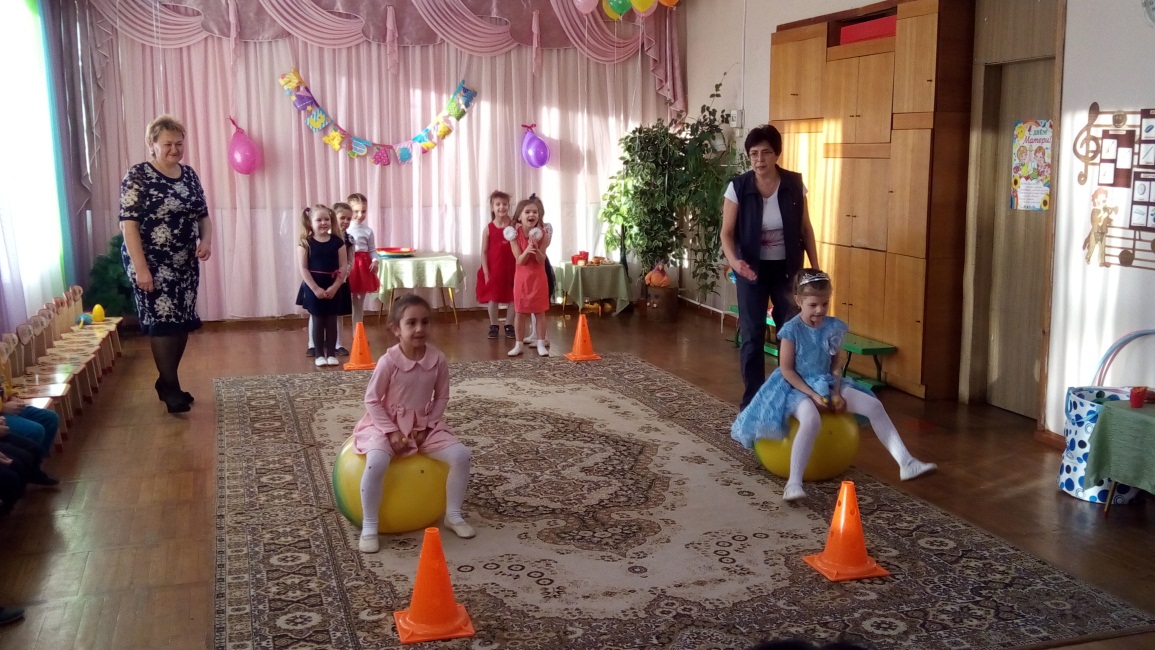 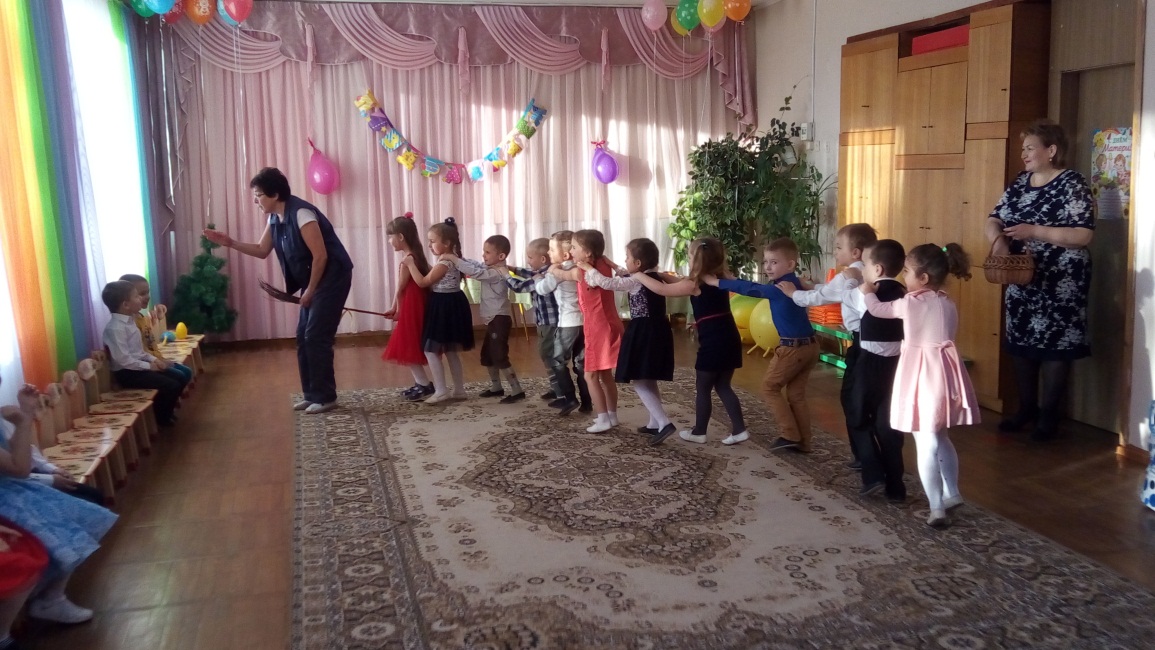 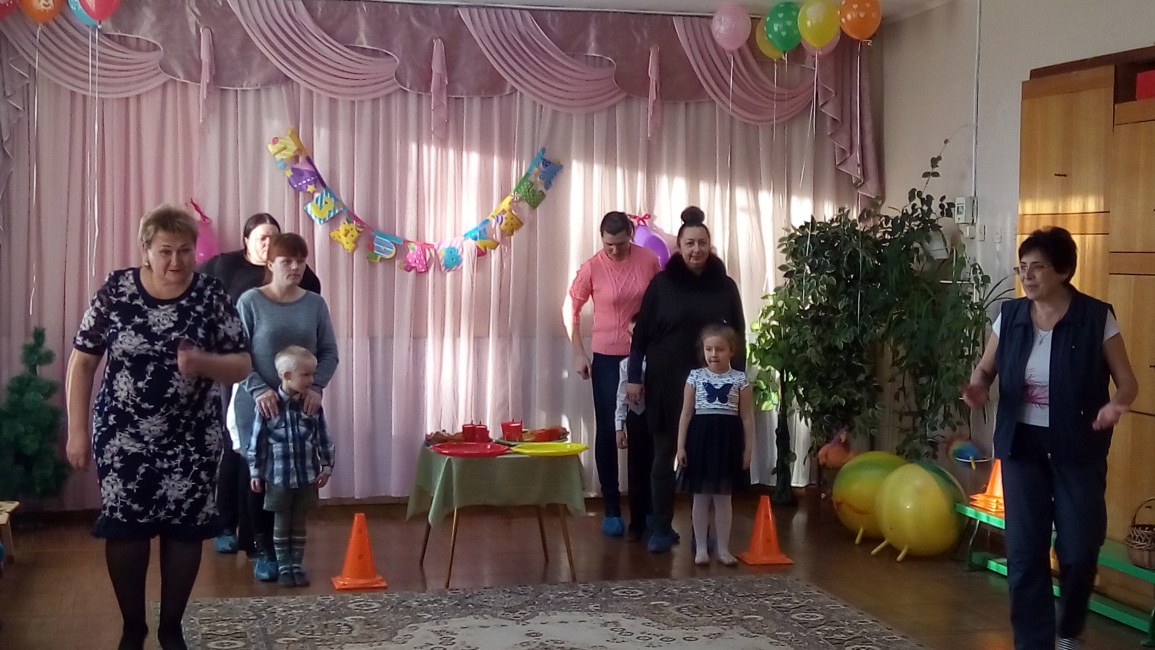 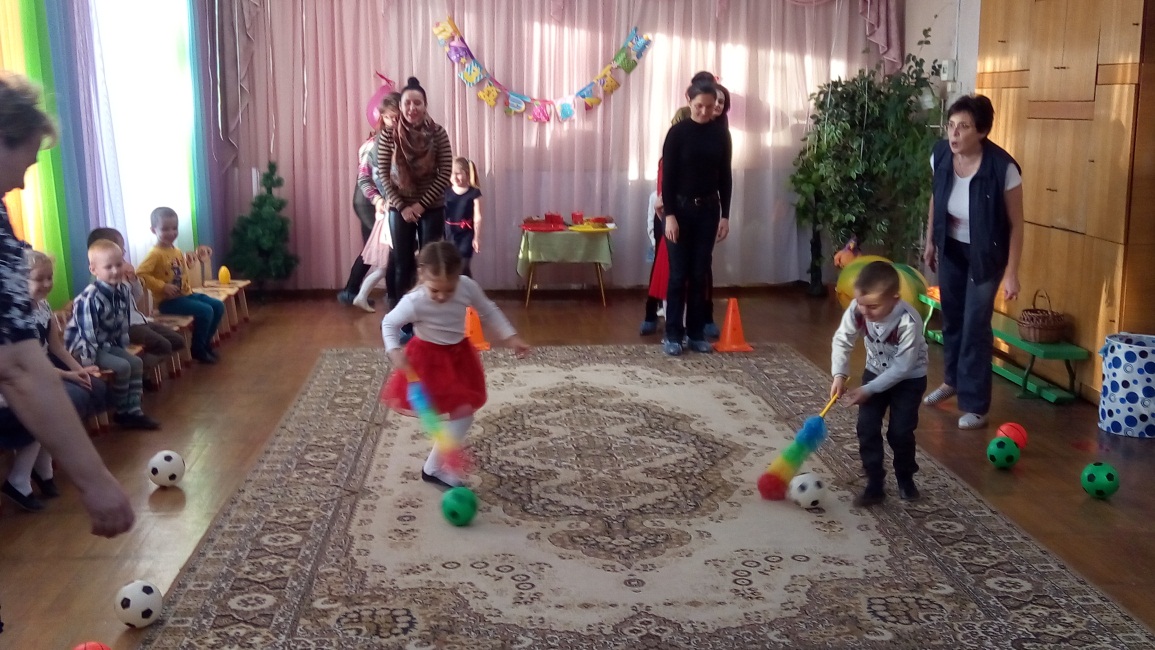 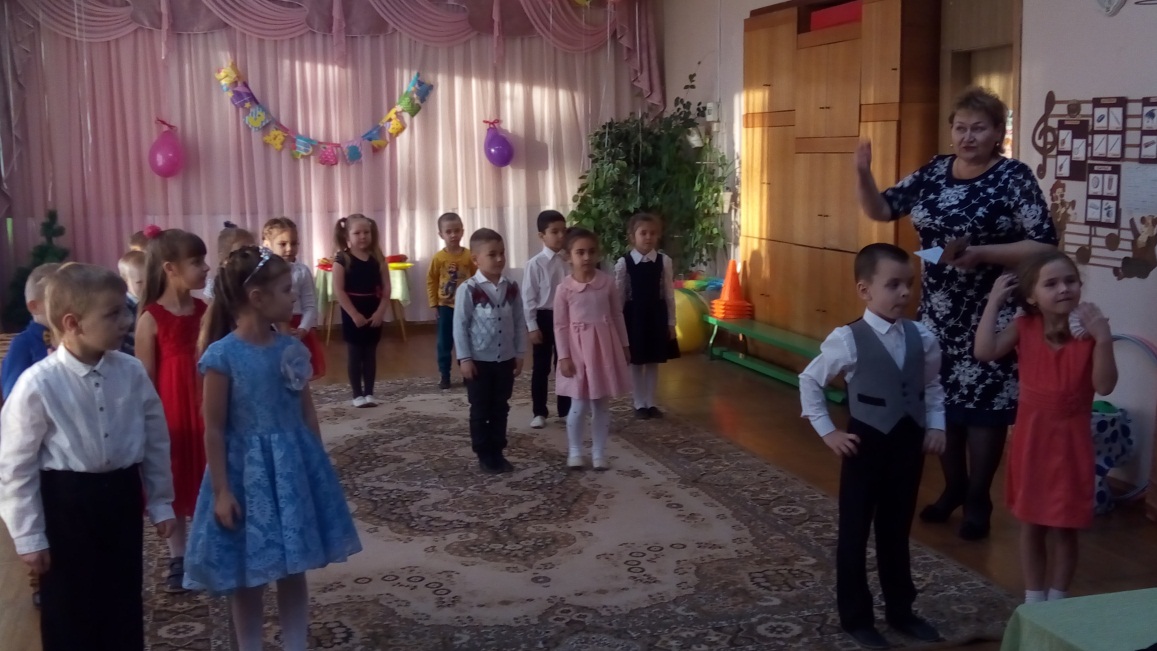 